                                                                	проектУКРАЇНАПОЧАЇВСЬКА  МІСЬКА  РАДАСЬОМЕ СКЛИКАННЯ                                      ДВАДЦЯТЬ ЧЕТВЕРТА  СЕСІЯР І Ш Е Н Н Явід ______ серпня  2017 року                                                           №  _____     Про введення змін в рішеннясесії Почаївської міської ради№ 263 від 12.04.2016р.                Розглянувши заву приватних підприємців про внесення змін в схему розміщення тимчасових споруд для провадження підприємницької діяльності в м. Почаїв по вул.Возз’єднання, керуючись ст.26 Закону України   « Про місцеве самоврядування в Україні» сесія  Почаївської міської ради                                                       В и р і ш и л а :1. Внести зміни в ситуаційну схему орієнтовного розміщення тимчасових споруд для здійснення підприємницької діяльності в центральній частині м. Почаїв згідно додатку 1.2 . Контроль за виконанням даного рішення покласти на постійну депутатську комісію з питань соціально-економічного розвитку, інвестицій та бюджету. Лівар Н.М.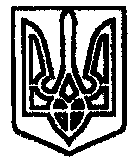 